Ispit održan 13.04.2019. su položili sledeći studenti:Na usmeni ispit u 10:00h  se pozivaju sledeći studenti:Usmeni ispit biće održan u sredu, 24.04.2019. godine u 10:00 časova u učionici MI16. Usmeni ispit prvenstveno obuhvata gradivo o izboru materijala (označavanje metala, osobine i primena).Uvid u radove, za studente koji nisu položili održaće se u terminu usmenog ispita.U Novom Sadu 20.04.2019. godPredmetni nastavnik	Doc. dr Dragan Rajnović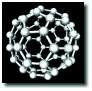 Rezultati ispitaMaterijali u mašinstvuR.br.Br. indeksaPrezimeImeBroj poena I Kolokvijum1MH 16/2018KovačArmin7,82MH 32/2018MijatovJovan8,33MH 85/2018SokanovićJelena7,5II Kolokvijum1MH 15/2018PetrićŽarko7,72MH 38/2018RikićDejan11,13MH 43/2018IvkovićJovan11,34MH 51/2018GajićIgor10,25MH 57/2018MarjanovićBranimir8,16MH 60/2018PerkovićDanilo8,97MH 73/2018KrstanovićKristina7,58MH 80/2018BorojevićIlija12,89MH 88/2018NovakLuka7,5III Kolokvijum1MH 59/2018IvančićBrigita9,2IV Kolokvijum1MH 19/2018ĆirićMirna7,52MH 27/2018ŠoljmošiKornel7,7VremeR.br.Br. indeksaPrezimeImeBroj .poena10:00h1MH 19/2018ĆirićMirna69,910:00h2MH 80/2018BorojevićIlija68,210:00h3MH 15/2018PetrićŽarko63,010:00h4MH 43/2018IvkovićJovan63,010:00h5MH 51/2018GajićIgor59,711:00h6MH 73/2018KrstanovićKristina59,411:00h7MH 38/2018RikićDejan58,311:00h8MH 57/2018MarjanovićBranimir55,211:00h9MH 60/2018PerkovićDanilo54,711:00h10MH 88/2018NovakLuka49,9